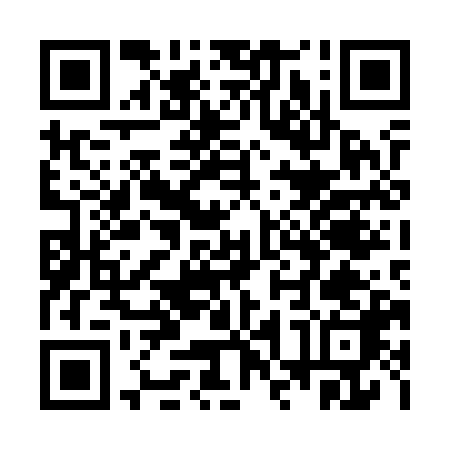 Prayer times for Zulfiqarwala, PakistanMon 1 Jul 2024 - Wed 31 Jul 2024High Latitude Method: Angle Based RulePrayer Calculation Method: University of Islamic SciencesAsar Calculation Method: ShafiPrayer times provided by https://www.salahtimes.comDateDayFajrSunriseDhuhrAsrMaghribIsha1Mon3:365:1312:163:537:188:552Tue3:365:1312:163:537:188:553Wed3:375:1412:163:537:188:554Thu3:375:1412:163:537:188:555Fri3:385:1512:163:547:188:556Sat3:395:1512:173:547:188:547Sun3:395:1512:173:547:188:548Mon3:405:1612:173:547:188:549Tue3:405:1612:173:547:178:5310Wed3:415:1712:173:557:178:5311Thu3:425:1712:173:557:178:5212Fri3:435:1812:173:557:178:5213Sat3:435:1912:183:557:168:5114Sun3:445:1912:183:557:168:5115Mon3:455:2012:183:557:168:5016Tue3:465:2012:183:557:158:5017Wed3:465:2112:183:567:158:4918Thu3:475:2112:183:567:148:4819Fri3:485:2212:183:567:148:4820Sat3:495:2212:183:567:138:4721Sun3:505:2312:183:567:138:4622Mon3:515:2412:183:567:128:4523Tue3:515:2412:183:567:128:4524Wed3:525:2512:183:567:118:4425Thu3:535:2512:183:567:118:4326Fri3:545:2612:183:567:108:4227Sat3:555:2712:183:567:098:4128Sun3:565:2712:183:567:098:4029Mon3:575:2812:183:567:088:3930Tue3:585:2912:183:567:078:3831Wed3:585:2912:183:567:078:37